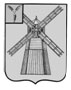 АДМИНИСТРАЦИЯ ПИТЕРСКОГО МУНИЦИПАЛЬНОГО РАЙОНА САРАТОВСКОЙ ОБЛАСТИП О С Т А Н О В Л Е Н И Еот 27 марта 2019 года №105 с. ПитеркаО внесении изменений в постановление администрации Питерского муниципального района Саратовской области от 5 декабря 2017 года № 441В соответствии с Федеральным Законом Российской Федерации от 6 октября 2003 года №131-ФЗ «Об общих принципах организации местного самоуправления в Российской Федерации», с постановлением Правительства Российской Федерации от 10 февраля 2017 года №169 «Об утверждении Правил предоставления и распределения субсидий из федерального бюджета бюджетам субъектов Российской Федерации на поддержку государственных программ субъектов Российской Федерации и муниципальных программ формирования современной городской среды» и приказом Министерства строительства и жилищно-коммунального хозяйства Российской Федерации от 6 апреля 2017 года №691/пр «Об утверждении методических рекомендаций по подготовке государственных программ субъектов Российской Федерации и муниципальных программ формирования современной городской среды в рамках реализации приоритетного проекта «Формирование комфортной городской среды на 2018-2022 годы», руководствуясь Уставом Питерского муниципального района, администрация муниципального районаПОСТАНОВЛЯЕТ:1. Внести в муниципальную программу «Формирование комфортной среды с. Питерка Питерского муниципального образования Питерского муниципального района Саратовской области на 2018-2022 годы», утвержденную постановлением администрации Питерского муниципального района от 5 декабря 2017 года №441, изменения и дополнения следующего содержания:1.1. Приложение к постановлению изложить в новой редакции согласно приложению.2. Настоящее постановление опубликовать на официальном сайте администрации Питерского муниципального района в информационно-телекоммуникационной сети «Интернет» по адресу: http://питерка.рф.3. Контроль за исполнением настоящего постановления возложить на первого заместителя главы администрации Питерского муниципального района Чиженькова О.Е.Глава муниципального района                                                                   С.И. ЕгоровПриложение к постановлению администрации муниципального района от 27 марта 2019 года №105 «Приложение к постановлению администрации муниципального района от 5 декабря 2017 года №441Наименование программы:Муниципальная программа «Формирование комфортной среды с. Питерка Питерского муниципального образования Питерского муниципального района Саратовской области на 2018 – 2022 годы». Наименование муниципального образования  на территории которого реализуется программа:Питерское муниципальное образование с. Питерка Питерского  муниципального района Саратовской области.Сроки и этапы реализации программы в целом:Программа реализуется в 2018-2022 годы.ПАСПОРТмуниципальной программы «Формирование комфортной среды с. Питерка Питерского муниципального образования Питерского муниципального района Саратовской области на 2018 – 2022 годы»1. Характеристика сферы реализации муниципальной программыБлагоустройство населённых мест – это совокупность работ и мероприятий, осуществляемых для создания здоровых, удобных условий жизни населения на территории городов, посёлков комфортного типа, сельских населённых мест и мест массового отдыха. Благоустройство охватывает часть вопросов, объединяемых понятием «градостроительство», и характеризует, прежде всего, уровень инженерного оборудования территории населённых мест, санитарно-гигиеническое состояние их воздушного пространства, водоёмов и почвы. Благоустройство населённых мест включает работы по инженерной подготовке территории; устройству дорог; развитию транспорта; строительству сооружений и прокладке коммунальных сетей: водоснабжения, канализации, энергоснабжения и др.; Отдельные мероприятия по озеленению, улучшению микроклимата, оздоровлению и охране от загрязнения воздушного пространства, открытых водоёмов и почвы, санитарной очистке, снижению уровня комфортного шума, уменьшению возможности уличного травматизма и пр.Внешнее благоустройство – одна из основных проблем, которую приходится решать эксплуатирующей организации на территориях жилой застройки. Комплекс мероприятий, обеспечивающий внешнее благоустройство территории, включает в себя: содержание и ремонт системы озеленения территории, транспортных и пешеходных коммуникаций, малых архитектурных форм, планировочных и объемных элементов благоустройства, игрового и спортивного оборудования, садово-парковой мебели.Велико значение зеленых насаждений в пределах жилых территорий. Прежде всего, зеленые насаждения входят составной частью в природный комплекс города и участвуют в оздоровлении комфортной среды, регулируя тепловой режим, снижая скорость ветра, очищая и увлажняя воздух, снижая уровень шума. Зеленые насаждения – наилучшая среда для формирования рекреационных элементов жилой застройки: площадок для отдыха взрослых и детей, спортивных площадок. Кроме того, они являются прекрасным средством обогащения ландшафта территорий жилой застройки. Поэтому сохранность зеленых насаждений, правильный и своевременный уход является неотъемлемым требованием по их содержанию.Каждая жилая группа должна включать следующие планировочные элементы благоустройства со специальным оборудованием:- площадки для отдыха (кратковременный отдых, тихий отдых, настольные игры);- детские игровые площадки (для детей разных возрастов);- комплексные общественные пространства многофункционального назначения для всех возрастных групп населения) формируются при наличии территории и в зависимости от конкретных условий участка;- площадки хозяйственного назначения (для сушки белья, чистки одежды 
и ковров, мусоросборников);- площадки для выгула собак;- стоянки для автомашин;Одна из задач внешнего благоустройства – повышение разнообразия 
и художественной выразительности застройки и открытых озелененных пространств. По своему назначению их можно разделить на 5 основных групп:- малые формы утилитарного назначения массового использования – скамьи, ограждения, указатели, номерные знаки домов, лестницы, подпорные стенки и т. п.;- малые формы декоративного назначения - декоративные стенки, трельяжи, фонтаны, беседки, вазы для цветов, скульптуры;- малые формы игрового и физкультурного назначения, игровые элементы детских площадок - качели, карусели, бумы, песочницы, стенки для лазания, катальные горки и т.п.;- малые формы для площадок отдыха для взрослых - перголы, питьевые фонтанчики, столы и др.;- оборудование спортивных площадок – сетки со столбами, баскетбольные щиты, ворота для хоккея, столики для настольного тенниса и др.Многие элементы благоустройства носят массовый характер и могут быть типовыми, например, указатели, скамьи, урны, ограды, оборудование, подпорные стенки.Благоустройство и озеленение населенных мест приобретает особое значение 
в условиях повышенных антропогенных нагрузок, дискомфортности среды городов 
и поселков, из-за загрязнения воздушной среды выбросами автотранспорта 
и промышленных предприятий. При выполнении комплекса мероприятий они способны значительно улучшить экологическое состояние и внешний облик городов и поселков, создать более комфортные микроклиматические, санитарно-гигиенические и эстетические условия на улицах, в жилых квартирах, общественных местах (парках, бульварах, скверах, на площадях и т.д.). Уровень благоустройства и озеленения территорий – один из показателей качества среды обитания, от уровня развития сферы благоустройства и озеленения города зависит качество жизни жителей с. Питерка. Многообразная жизнь населенных пунктов продолжается не только при солнечном свете, но также в вечернее и ночное время, а некоторые важнейшие процессы комфортной жизни достигают особого напряжения именно вечером при искусственном освещении. Для наших широт с коротким зимним днем это тем более характерно.Вечер - время отдыха, прогулок и развлечений. Повседневно требуется искусственное освещение. Оно служит для создания определенных удобств и комфортной жизни.Главная задача уличного освещения - обеспечить нормальное удобное, безопасное движение транспорта и пешеходов. Для этого освещаются проезжая часть улиц, тротуары.Надлежащее содержание придомовой территории является обязанностью собственников помещений в многоквартирных домах. Именно в этом и заключается сущность новых способов управления многоквартирными домами, которые ориентированы на главенствующую в ней роль собственников помещений в многоквартирных домах.Всего необходимо обустроить 14 дворовых территорий. Практически в каждом дворе отсутствуют такие элементы благоустройства как скамейки, урны, уличное освещение.Неудовлетворительное состояние дворовых территорий не позволяет в полной мере реализовать обязанность собственников помещений по поддержанию санитарного состояния общего имущества в таких домах, в том числе по благоустройству дворов.Для наиболее комфортного проживания и отдыха людей необходимо создавать благоприятные условия. В целях безопасности дорожного движения внутриквартальные проезды должны соответствовать установленным нормативам. Тротуары и дворовые проезды, в комплексе должны создавать единую сеть, удобную и безопасную для пользования жителей.Таким образом, реализация программы обеспечит скоординированность действий органов исполнительной власти области, органов местного самоуправления и собственников помещений в многоквартирных домах, направленных на благоустройство внутридворового пространства, а также обустройства зоны массового отдыха.2. Цели и задачи муниципальной программыЦелью программы является создание условий для комфортного проживания населения в условиях современной комфортной среды.Задачей программы является разработка и реализация проектов по созданию комфортной среды с соблюдением федеральных требований (стандартов) благоустройства.3. Целевые показатели муниципальной программы- количество отремонтированных придомовых территорий многоквартирных домов -14 домов.- количество обустроенных мест массового отдыха- 2 места.Сведения о целевых показателях приведены в приложении №1 к Программе. 4. Прогноз конечных результатов муниципальной программы, сроки и этапы реализации муниципальной программыОжидаемым результатом программы является создание механизма поддержки мероприятий по благоустройству, инициированных гражданами, с использованием инструментов общественного контроля.Программа реализуется в 2018-2022 годы.5. Обобщенная характеристика муниципальной программыПрограммой предусмотрено реализация мероприятий:- Основное мероприятие 1.1 «Приоритетный проект «Формирование комфортной среды».Перечень  основных мероприятий приведен в приложении №2 к Программе. В рамках реализации муниципальной программы возможно выполнение работ по минимальному перечню и дополнительному. Выполнение минимального перечня работ по благоустройству предусматривает трудовое участие не менее 10 процентов заинтересованных лиц от общего числа собственников помещений в многоквартирных домах, собственников иных зданий и сооружений, расположенных в границах дворовых территорий, подлежащих благоустройству, от общего числа.Минимальный перечень работ является исчерпывающим и не может быть дополнен, включает в себя следующие виды работ:ремонт дворовых проездов;обеспечение освещения дворовых территорий;установка скамеек;установка урн для мусора.Дополнительный перечень работ включает в себя следующие виды работ:оборудование детских и (или) спортивных площадок, автомобильных парковок; озеленение территорий.Дополнительный перечень работ реализуется только при условии реализации работ, предусмотренных минимальным перечнем по благоустройству. При выполнении дополнительного перечня работ по благоустройству уровень долевого финансирования за счет средств собственников помещений в многоквартирных домах, собственников иных зданий и сооружений должен составлять не менее 50 процентов от объема финансирования дополнительных видов работ по благоустройству. Порядок аккумулирования и расходования средств заинтересованных лиц, направляемых на выполнение дополнительного перечня работ по благоустройству дворовых территорий, и механизм контроля за их расходованием предусмотрен приложением №4 к муниципальной программе.Перечень объектов, участвующих в программе и сроки выполнения указаны в приложении №7 к муниципальной программе.6. Финансовое обеспечение реализации муниципальной программыОбщий объем финансового обеспечения муниципальной программы на 2018 год составит всего: 0,0 тыс. руб.,  из них:0,0 тыс. руб.  из федерального бюджета;0,0 тыс. руб. из областного бюджета;00,0 тыс. руб. из местного бюджета;00,0 тыс. руб. из внебюджетных источниковОбщий объем финансового обеспечения муниципальной программы на 2019 год составит всего (прогнозно): 1342,18730 тыс. руб.,  из них:1302,19012 тыс. руб.  из федерального бюджета;26,57531 тыс. руб. из областного бюджета;13,42187 тыс. руб. из местного бюджета;0,0 тыс. руб. из внебюджетных источников.Общий объем финансового обеспечения муниципальной программы на 2020 год составит всего (прогнозно): 0,0 тыс. руб.,  из них:0,0 тыс. руб.  из федерального бюджета;0,0 тыс. руб. из областного бюджета;0,0 тыс. руб. из местного бюджета;0,0 тыс. руб. из внебюджетных источников.Общий объем финансового обеспечения муниципальной программы на 2021 год составит всего (прогнозно): 0,0 тыс. руб.,  из них:0,0 тыс. руб.  из федерального бюджета;0,0 тыс. руб. из областного бюджета;0,0 тыс. руб. из местного бюджета;0,0 тыс. руб. из внебюджетных источников.Общий объем финансового обеспечения муниципальной программы на 2022 год составит всего (прогнозно): 0,0 тыс. руб.,  из них:0,0 тыс. руб.  из федерального бюджета;0,0 тыс. руб. из областного бюджета;0,0 тыс. руб. из местного бюджета;0,0 тыс. руб. из внебюджетных источниковСведения об объемах и источниках финансового обеспечения Программы отражены в приложении №3 к муниципальной программе.7. Анализ рисков реализации муниципальной программы и меры управления рискамиПри реализации настоящей Программы и для достижения поставленных целей необходимо учитывать возможные финансовые, экономические риски.Финансово-экономические риски связаны с возникновением бюджетного дефицита и недостаточным вследствие этого уровнем финансирования за счет средств федерального, областного бюджетов, секвестрованием бюджетных расходов на установленные программой мероприятия. Реализация указанных рисков может повлечь срыв программных мероприятий, что существенным образом отразится на конечном результате муниципальной программы.Минимизация рисков достигается в ходе регулярного мониторинга, оценки эффективности реализации мероприятий Программы, своевременной корректировки перечня основных мероприятий и показателей Программы, а также на основе обеспечения эффективной координации деятельности соисполнителей и иных организаций, участвующих в реализации программных мероприятий. Приложение № 1 к муниципальной программе «Формирование комфортной среды с. Питерка Питерского муниципального образования  Питерского муниципального района Саратовской области на 2018-2022 годы»  СВЕДЕНИЯо целевых показателях муниципальной программы «Формирование комфортной среды с. Питерка Питерского муниципального образования  Питерского муниципального района Саратовской области на 2018-2022 годы»Приложение №2 к муниципальной программе «Формирование комфортной среды с. Питерка Питерского муниципального образования  Питерского муниципального района Саратовской области на 2018-2022 годы»  ПЕРЕЧЕНЬведомственных целевых программ и основных мероприятий«Формирование комфортной среды с. Питерка Питерского муниципального образования Питерского муниципального района Саратовской области на 2018-2022 годы»(наименование муниципальной программы)Приложение №3 к муниципальной программе ««Формирование комфортной среды с. Питерка Питерского муниципального образования  Питерского муниципального района Саратовской области на 2018-2022 годы»СВЕДЕНИЯоб объемах и источниках финансового обеспечения муниципальной программы«Формирование комфортной среды с. Питерка Питерского муниципального образования  Питерского муниципального района Саратовской области на 2018-2022 годы»(наименование муниципальной программы)(тыс. рублей)Приложение №4 к муниципальной программе  «Формирование комфортной среды с. ПитеркаПитерского муниципального образования  Питерского муниципального района Саратовской области на 2018-2022 годы»ПОРЯДОКаккумулирования и расходования средств заинтересованных лиц, направляемых на выполнение дополнительного перечня работ по благоустройству дворовых территорий, и механизм контроля за их расходованием1. Общие положения1.1. Порядок аккумулирования и расходования средств заинтересованных лиц, направляемых на выполнение дополнительного перечня работ по благоустройству дворовых территорий, и механизм контроля за их расходованием (далее - Порядок) разработан в целях реализации Постановления Правительства Российской Федерации от 10 февраля 2017 года №169 «Об утверждении Правил предоставления и распределения субсидий из федерального бюджета бюджетам субъектов Российской Федерации на поддержку государственных программ субъектов Российской Федерации и муниципальных программ формирования современной комфортной среды», Постановления Правительства Саратовской области от 14 марта 2017 года №109-П «О внесении изменений в государственную программу Саратовской области «Обеспечение населения доступным жильем и развитие жилищно-коммунальной инфраструктуры до 2020 года» и устанавливает на территории муниципального образования с. Питерка порядок аккумулирования и расходования средств заинтересованных лиц, направляемых на выполнение дополнительного перечня работ по благоустройству дворовых территорий, и механизм контроля за их расходованием, а также порядок финансового и (или) трудового участия граждан в выполнении указанных работ.1.2. Заинтересованные лица - собственники помещений в многоквартирных домах, собственники иных зданий и сооружений, расположенных в границах дворовой территории, подлежащей благоустройству. 1.3. Под формой трудового участия понимается неоплачиваемая трудовая деятельность заинтересованных лиц, имеющая социально полезную направленность, не требующая специальной квалификации1.4. Под формой финансового участия понимается минимальная доля финансового участия заинтересованных лиц в выполнении дополнительного перечня работ по благоустройству дворовых территорий в размере, установленном органом местного самоуправления.1.5. Уполномоченным органом по координации работы по трудовому и финансовому участию заинтересованных лиц, сбору и расходованию средств, является администрация Питерского муниципального района Саратовской области (далее – администрация).2. Условия аккумулирования и расходования средств2.1. Решение о финансовом участии заинтересованных лиц в реализации мероприятий по благоустройству дворовых территорий по дополнительному перечню работ по благоустройству дворовых территорий принимается на общем собрании собственников помещений многоквартирного дома, которое проводится в соответствии с требованиями статей 44 - 48 Жилищного кодекса Российской Федерации.2.2. При выполнении работ по дополнительному перечню заинтересованные лица обеспечивают финансовое участие в размере не менее 50% от объема финансирования дополнительных видов работ по благоустройству.2.3. Дополнительный перечень работ включает в себя: оборудование детских и (или) спортивных площадок, автомобильных парковок; озеленение территорий, иные виды работ.2.4.  Аккумулирование средств заинтересованных лиц, направляемых на выполнение дополнительного перечня  работ по благоустройству дворовых территорий, осуществляется на лицевом счете, предназначенном для отражения операций по администрированию поступлений доходов в бюджет, открытом органом Федерального казначейства финансовому управлению администрации Питерского муниципального района порядке, утверждённом приказом Казначейства России от 17 октября 2016 года №21н «О порядке открытия и ведения лицевых счетов территориальными органами Федерального казначейства». 2.5. В целях софинансирования мероприятий по благоустройству дворовой территории для зачисления денежных средств заинтересованных лиц  администрация  заключает соглашения с заинтересованными лицами, принявшими решение о благоустройстве дворовых территорий, в котором определяется порядок, сумма и срок перечисления денежных средств, подлежащих перечислению заинтересованными лицами, порядок расходования и возврата указанных средств, права, обязанности и ответственность сторон соглашения, условия и порядок контроля заинтересованными лицами за операциями с указанными средствами. Сбор средств осуществляется после подтверждения участия МКД в реализации муниципальной программы  «Формирование комфортной среды с. Питерка Питерского муниципального образования  Питерского муниципального района Саратовской области на 2018-2022 годы».Объем денежных средств определяется сметным расчетом по благоустройству дворовой территории по дополнительному перечню. Ответственность за нарушение сроков перечисления софинансирования определяется в заключенном соглашении.2.6. Перечисление денежных средств заинтересованными лицами осуществляется до начала работ по благоустройству дворовой территории в бюджет Питерского муниципального образования Питерского муниципального района Саратовской области по следующим реквизитам:  Саратовская область Питерский район с. Питерка пер. Садовый 13ИНН 6426002424, КПП 642601001УФК по Саратовской области (Финансовое управление администрации Питерского муниципального района) л/сч 04603250170Отделение Саратов г. СаратовБИК 046311001р/сч 40101810300000010010код дохода 06220705030100000180ОКТМО 636364462.7. Администрация обеспечивает учет поступающих от управляющей организации денежных средств, в разрезе многоквартирных домов, дворовые территории которых подлежат благоустройству.	2.8. Администрация ежемесячно обеспечивает направление данных о поступивших от заинтересованных лиц денежных средствах в разрезе многоквартирных домов, дворовые территории которых подлежат благоустройству, на официальном сайте администрации Питерского муниципального района в сети Интернет.2.9. После завершения сбора средств софинансирования заинтересованных лиц реализация мероприятий по благоустройству дворовых территорий МКД осуществляется путем проведения процедур, в порядке, установленном законодательством, регулирующим отношения в сфере закупок товаров, работ, услуг для обеспечения муниципальных нужд и (или) путем предоставления субсидий юридическим лицам (за исключением субсидий государственным (муниципальным) учреждениям), индивидуальным предпринимателям, а также физическим лицам - производителям товаров, работ, услуг в соответствии с нормативно-правовыми актами администрации Питерского  муниципального района.2.10. Расходы осуществляются на основании заключенных муниципальных контрактов, соглашений о предоставлении субсидий юридическим лицам (за исключением субсидий государственным (муниципальным) учреждениям), индивидуальным предпринимателям, а также физическим лицам - производителям товаров, работ, услуг по мере предоставления подтверждающих документов о выполнении работ и услуг.	2.11. Для организации механизма контроля вся информация о расходовании денежных средств, поступивших из областного бюджета Саратовской области и в порядке софинансирования заинтересованными лицами в разрезе многоквартирных домов, подлежит ежемесячно в срок не позднее 15 числа следующего за отчетным месяцем размещению на официальном сайте администрации Питерского муниципального района.3. Порядок трудового участия заинтересованных лиц3.1. Организация трудового участия, в случае принятия соответствующего решения органом местного самоуправления, осуществляется заинтересованными лицами в соответствии с решением общего собрания собственников помещений в многоквартирном доме, дворовая территория которого подлежит благоустройству, оформленного соответствующим протоколом общего собрания собственников помещений в многоквартирном доме. Форма трудового участия определяется как выполнение заинтересованными лицами неоплачиваемых работ, не требующих специальной квалификации, как, например: подготовка объекта (дворовой территории) к началу работ (земляные работы, снятие старого оборудования, уборка мусора), и другие работы (покраска оборудования, озеленение территории, в том числе посадка деревьев, охрана объекта); предоставление строительных материалов, техники и т.д.; обеспечение благоприятных условий для работы подрядной организации, выполняющей работы и для ее работников (горячий чай, печенье и т.д.).4. Контроль за соблюдением условий Порядка4.1. Контроль за целевым расходованием аккумулированных денежных средств управляющих организаций осуществляется администрацией в соответствии с условиями расходования и требованиями бюджетного законодательства. 4.2. Средства, полученные в виде экономии, направляются на финансирование дополнительных объемов работ по данному мероприятию по согласованию с собственниками МКД.Приложение №5 к муниципальной программе  «Формирование комфортной среды с. Питерка Питерского муниципального образования  Питерского муниципального района Саратовской области на 2018-2022 годы»ПОРЯДОКразработки, обсуждения с заинтересованными лицами  и утверждения дизайн-проекта благоустройства дворовой территории дворовых  территорий с. Питерка Питерского муниципального образованияОбщие положения1.1. Настоящий Порядок регламентирует процедуру разработки, обсуждения и согласования заинтересованными лицами дизайн-проекта благоустройства дворовой территории многоквартирного дома, расположенного на территории с. Питерка Питерского муниципального образования (далее - Порядок). 1.2. Под дизайн-проектом понимается графический и текстовый материал, включающий в себя графическое  изображение дворовой территории,  с планировочной схемой, описанием работ и мероприятий, предлагаемых к выполнению (далее - дизайн проект). Содержание дизайн-проекта зависит от вида и состава планируемых к благоустройству работ. 1.3. К заинтересованным лицам относятся: собственники помещений в многоквартирных домах, собственники иных зданий и сооружений, расположенных в границах дворовой территории (далее - заинтересованные лица).2. Разработка дизайн - проектов2.1. Разработка дизайн-проекта в отношении дворовых территорий многоквартирных домов, расположенных на территории с. Питерка Питерского муниципального образования, осуществляется в соответствии с требованиями Градостроительного кодекса Российской Федерации, а также действующими строительными, санитарными и иными нормами и правилами.	2.2. Разработка дизайн-проекта в отношении дворовых территорий многоквартирных домов, расположенных на территории с. Питерка Питерского муниципального образования осуществляется администрацией Питерского муниципального района в течение пяти дней со дня утверждения межведомственной  комиссией протокола оценки  заявок заинтересованных лиц на включение в адресный перечень дворовых территорий проекта программы (далее - разработчик дизайн-проекта ).	2.3. Разработка дизайн-проекта благоустройства дворовой территории многоквартирного дома осуществляется с учетом минимальных и дополнительных перечней работ по благоустройству дворовой территории, установленных органом государственной власти Саратовской области и утвержденных протоколом общего собрания собственников помещений в многоквартирном доме, в отношении которой разрабатывается дизайн-проект благоустройства.3. Обсуждение, согласование и утверждение дизайн-проекта	3.1. В целях обсуждения, согласования и утверждения дизайн-проекта благоустройства дворовой территории многоквартирного дома, разработчик дизайн-проекта  уведомляет уполномоченное лицо, которое вправе действовать в интересах всех собственников помещений в многоквартирном доме, придомовая территория которого включена в адресный перечень дворовых территорий проекта программы (далее - уполномоченное лицо), о готовности дизайн-проекта в течение 1 рабочего дня со дня изготовления дизайн-проекта. 	3.2. Уполномоченное лицо обеспечивает обсуждение, согласование дизайн-проекта благоустройства дворовой территории многоквартирного дома, для дальнейшего его утверждения в срок, не превышающий 3 рабочих дней.	3.3. Утверждение дизайн-проекта благоустройства дворовой территории многоквартирного дома осуществляется протоколом общего собрания собственников помещений  многоквартирных  домов, собственников иных зданий и сооружений, расположенных в границах дворовой территории в течение двух рабочих дней со дня согласования дизайн-проекта дворовой территории многоквартирного дома уполномоченным лицом.	3.4. Дизайн-проект на благоустройство дворовой территории многоквартирного дома утверждается в двух экземплярах, в том числе один экземпляр хранится у уполномоченного лица.Приложение №6 к муниципальной программе ««Формирование комфортной среды с. Питерка Питерского муниципального образования  Питерского муниципального района Саратовской области на 2018-2022 годы»Нормативная стоимость (единичные расценки) работ по благоустройству  дворовых  территорий,  входящих  в  минимальный  и дополнительный перечни таких работПриложение №7 к муниципальной программе «Формирование комфортной среды с.Питерка Питерского муниципального образования  Питерского муниципального района Саратовской области на 2018-2022 годы»
ПЕРЕЧЕНЬ ОБЪЕКТОВУЧАСТВУЮЩИХ В РЕАЛИЗАЦИИ ПРОГРАММНЫХ МЕРОПРИЯТИЙДворовые территории2019 год - -2020 год (срок выполнения до 01 сентября 2020 г.):с. Питерка, ул. Советская, д.40;с. Питерка, ул. Молодежная, д.31;с. Питерка, пер. Малоузенский, д.1;2021 год (срок выполнения до 01 сентября 2021 г.):с.Питерка, пер.Московский, д.11;с.Питерка, пер. Московский, д. 17;с.Питерка, ул.им.Ленина, д.20;с. Питерка, ул. Молодежная, д.8;с. Питерка, ул. Комсомольская, д.1;с. Питерка, ул. Юбилейная, д.42;2022 год (срок выполнения до 01 сентября 2022 г.):с. Питерка, ул.им. Ленина, д.22;с.Питерка, ул.Молодежная, д.16;с.Питерка, ул.Молодежная, д.14;с. Питерка, ул. Автодорожная, д.8;с. Питерка, ул. Советская, д.54;Места массового отдыха: 2019 год- Центральный сквер с. Питерка (фонтан)-  срок выполнения - 01 сентября 2019 г.;2020 год- Парк Победы с. Питерка ул.им. Ленина 102 (1 этап) – срок выполнения 01 сентября 2020г.;2021 год - Парк Победы с. Питерка ул.им. Ленина 102 (2 этап) – срок выполнения 01 сентября 2021 г.;2022 год- Парк Победы с. Питерка ул.им. Ленина 102 (3 этап) – срок выполнения 01 сентября 2022 г.»ВЕРНО: управляющий делами администрации                муниципального  района                                                      В.В. Скорочкина1. Наименование муниципальной программыМуниципальная программа «Формирование комфортной среды с. Питерка Питерского муниципального образования Питерского муниципального района Саратовской области на 2018 – 2022 годы» (далее - Программа)2. Ответственный исполнитель муниципальной программыОтдел по делам архитектуры и капитального строительства администрации Питерского муниципального района3. Соисполнители муниципальной программыотсутствуют4. Участники муниципальной программыюридические лица (организации, предприятия 
и учреждения), заключившие договоры 
и выигравшие торги на определение подрядчика по реализации программных мероприятий.5. Программно-целевые инструменты муниципальной программыотсутствуют6. Цели муниципальной программыСоздание условий для комфортного проживания населения в условиях современной комфортной среды.7. Задачи муниципальной программыРазработка и реализация проектов по созданию комфортной среды с соблюдением федеральных требований (стандартов) благоустройства.8. Целевые показатели муниципальной программы-количество отремонтированных придомовых территорий многоквартирных домов -14 домов;-количество обустроенных мест массового отдыха- 2 места9. Этапы и сроки реализации муниципальной программыПрограмма реализуется в 2018-2022 годы10. Объемы финансового обеспечения муниципальной программыОбщий объем финансового обеспечения муниципальной программы на 2018 год составит всего: 0,0 тыс. руб.,  из них:0,0 тыс. руб. из федерального бюджета;0,0 тыс. руб. из областного бюджета;0.0 тыс. руб. из местного бюджета;0,0 тыс. руб. из внебюджетных источниковОбщий объем финансового обеспечения муниципальной программы на 2019 год составит всего (прогнозно): 1342,18730 тыс. руб.,  из них:1302,19012 тыс. руб.  из федерального бюджета;26,57531 тыс. руб. из областного бюджета;13,42187 тыс. руб. из местного бюджета;0,0 тыс. руб. из внебюджетных источников.Общий объем финансового обеспечения муниципальной программы на 2020 год составит всего (прогнозно): 0,0 тыс. руб.,  из них:0,0 тыс. руб.  из федерального бюджета;0,0 тыс. руб. из областного бюджета;0,0 тыс. руб. из местного бюджета;0,0 тыс. руб. из внебюджетных источников.Общий объем финансового обеспечения муниципальной программы на 2021 год составит всего (прогнозно): 0,0 тыс. руб.,  из них:0,0 тыс. руб.  из федерального бюджета;0,0 тыс. руб. из областного бюджета;0,0 тыс. руб. из местного бюджета;0,0 тыс. руб. из внебюджетных источников.Общий объем финансового обеспечения муниципальной программы на 2022 год составит всего (прогнозно): 0,0 тыс. руб.,  из них:0,0 тыс. руб.  из федерального бюджета;0,0 тыс. руб. из областного бюджета;0,0 тыс. руб. из местного бюджета;0,0 тыс. руб. из внебюджетных источников.11. Ожидаемые результаты реализации муниципальной программыСоздание механизма поддержки мероприятий по благоустройству, инициированных гражданами, с использованием инструментов общественного контроля.№ п/пНаименование программы, наименование показателяЕдиница измеренияЗначение показателейЗначение показателейЗначение показателейЗначение показателейЗначение показателейЗначение показателей№ п/пНаименование программы, наименование показателяЕдиница измерениятекущий год2017 г.Первый год реализации программы 2018 г.Второй год реализации программы 2019г.Третий год реализации программы 2020г.Третий год реализации программы 2020г.Четвертый год реализации программы 2021 г.Четвертый год реализации программы 2021 г.Пятый год реализации программы 2022 г.Год завершения программыМуниципальная программа «Формирование комфортной среды с. Питерка Питерского муниципального образования Питерского муниципального района Саратовской области на 2018-2022 годы»Муниципальная программа «Формирование комфортной среды с. Питерка Питерского муниципального образования Питерского муниципального района Саратовской области на 2018-2022 годы»Муниципальная программа «Формирование комфортной среды с. Питерка Питерского муниципального образования Питерского муниципального района Саратовской области на 2018-2022 годы»Муниципальная программа «Формирование комфортной среды с. Питерка Питерского муниципального образования Питерского муниципального района Саратовской области на 2018-2022 годы»Муниципальная программа «Формирование комфортной среды с. Питерка Питерского муниципального образования Питерского муниципального района Саратовской области на 2018-2022 годы»Муниципальная программа «Формирование комфортной среды с. Питерка Питерского муниципального образования Питерского муниципального района Саратовской области на 2018-2022 годы»Муниципальная программа «Формирование комфортной среды с. Питерка Питерского муниципального образования Питерского муниципального района Саратовской области на 2018-2022 годы»Муниципальная программа «Формирование комфортной среды с. Питерка Питерского муниципального образования Питерского муниципального района Саратовской области на 2018-2022 годы»Муниципальная программа «Формирование комфортной среды с. Питерка Питерского муниципального образования Питерского муниципального района Саратовской области на 2018-2022 годы»Муниципальная программа «Формирование комфортной среды с. Питерка Питерского муниципального образования Питерского муниципального района Саратовской области на 2018-2022 годы»Муниципальная программа «Формирование комфортной среды с. Питерка Питерского муниципального образования Питерского муниципального района Саратовской области на 2018-2022 годы»Муниципальная программа «Формирование комфортной среды с. Питерка Питерского муниципального образования Питерского муниципального района Саратовской области на 2018-2022 годы»1Показатель 1 -количество отремонтированных придомовых территорий многоквартирных домов Дворовых территорий----366520222Показатель 2 -количество обустроенных мест массового отдыха(Центральный сквер с. Питерка)шт.--1120192.1парк Победы с. Питерка (1 этап)120202.2парк Победы с. Питерка (2 этап)              1120212.3парк Победы с. Питерка(3 этап)12022№п/пНомер и наименование основного мероприятия, наименование ведомственной целевой программыОтветственный исполнитель, соисполнитель, участник муниципальной программы (соисполнитель подпрограммы)СрокСрокОжидаемый непосредственный результат, показатель (краткое описание)Последствия не реализации ведомственной целевой программы и основного мероприятия№п/пНомер и наименование основного мероприятия, наименование ведомственной целевой программыОтветственный исполнитель, соисполнитель, участник муниципальной программы (соисполнитель подпрограммы)Начала реализацииОкончания реализацииОжидаемый непосредственный результат, показатель (краткое описание)Последствия не реализации ведомственной целевой программы и основного мероприятияСвязь с показателями муниципальной программы (подпрограммы)Программа «Формирование комфортной среды с. Питерка Питерского муниципального образования Питерского муниципального района Саратовской области на 2018-2022 годы»Программа «Формирование комфортной среды с. Питерка Питерского муниципального образования Питерского муниципального района Саратовской области на 2018-2022 годы»Программа «Формирование комфортной среды с. Питерка Питерского муниципального образования Питерского муниципального района Саратовской области на 2018-2022 годы»Программа «Формирование комфортной среды с. Питерка Питерского муниципального образования Питерского муниципального района Саратовской области на 2018-2022 годы»Программа «Формирование комфортной среды с. Питерка Питерского муниципального образования Питерского муниципального района Саратовской области на 2018-2022 годы»Программа «Формирование комфортной среды с. Питерка Питерского муниципального образования Питерского муниципального района Саратовской области на 2018-2022 годы»Программа «Формирование комфортной среды с. Питерка Питерского муниципального образования Питерского муниципального района Саратовской области на 2018-2022 годы»1Основное мероприятие 1.1 «Приоритетный проект «Формирование комфортной среды»Администрация Питерского муниципального района Саратовской области2019г.2022 г.-увеличение благоустроенных придомовых территорий МКД 14 ед.-обустройство мест массового отдыха-2 местаОтсутствие мотивации 
для благоустройства дворовых территорий, повышение уровня не благоустроенных дворовых территорийПоказатель 1,2Наименование муниципальной программы, подпрограммы, ведомственной целевой программы, основного мероприятияОтветственный исполнитель, соисполнитель, участник муниципальной программы (соисполнитель подпрограммы), плательщик (далее исполнитель)Источники финансового обеспеченияОбъемы финансового обеспечения (всего)в том числе по годам реализациив том числе по годам реализациив том числе по годам реализациив том числе по годам реализациив том числе по годам реализацииНаименование муниципальной программы, подпрограммы, ведомственной целевой программы, основного мероприятияОтветственный исполнитель, соисполнитель, участник муниципальной программы (соисполнитель подпрограммы), плательщик (далее исполнитель)Источники финансового обеспеченияОбъемы финансового обеспечения (всего)2018 год2019 год2020 год2021 год2022 год Муниципальная программа «Формирование комфортной среды с. Питерка Питерского муниципального образования  Питерского муниципального района Саратовской области на 2018-2022 годы»Администрация Питерского муниципального районавсего1342,187300,013,421870,00,00,0 Муниципальная программа «Формирование комфортной среды с. Питерка Питерского муниципального образования  Питерского муниципального района Саратовской области на 2018-2022 годы»Администрация Питерского муниципального районафедеральный бюджет (прогнозно)1302,190120,01302,190120,00,00,0 Муниципальная программа «Формирование комфортной среды с. Питерка Питерского муниципального образования  Питерского муниципального района Саратовской области на 2018-2022 годы»Администрация Питерского муниципального районаобластной бюджет (прогнозно)26,575310,026,575310,00,00,0 Муниципальная программа «Формирование комфортной среды с. Питерка Питерского муниципального образования  Питерского муниципального района Саратовской области на 2018-2022 годы»Администрация Питерского муниципального районаместный бюджет (прогнозно)13,421870,013,421870,00,00,0 Муниципальная программа «Формирование комфортной среды с. Питерка Питерского муниципального образования  Питерского муниципального района Саратовской области на 2018-2022 годы»Администрация Питерского муниципального районавнебюджетные источники (прогнозно)0,00,00,00,00,00,0Основное мероприятие 1.1 «Приоритетный проект «Формирование комфортной  среды»по всем исполнителям администрация Питерского муниципального районавсего1342,187300,013,421870,00,00,0Основное мероприятие 1.1 «Приоритетный проект «Формирование комфортной  среды»по всем исполнителям администрация Питерского муниципального районафедеральный бюджет (прогнозно)1302,190120,01302,190120,00,00,0Основное мероприятие 1.1 «Приоритетный проект «Формирование комфортной  среды»по всем исполнителям администрация Питерского муниципального районаобластной бюджет (прогнозно)26,575310,026,575310,00,00,0Основное мероприятие 1.1 «Приоритетный проект «Формирование комфортной  среды»по всем исполнителям администрация Питерского муниципального районаместный бюджет (прогнозно)13,421870,013,421870,00,00,0Основное мероприятие 1.1 «Приоритетный проект «Формирование комфортной  среды»по всем исполнителям администрация Питерского муниципального районавнебюджетные источники (прогнозно0,00,00,00,00,00,0№ п/пНаименование работ Ед. изм.ОбъемСтоимость, руб.Установка бортового камня  БР 100.30.15п.м.100106508Разборка бортового камня п.м.10021983Установка бортового камня  БР 100.20.8п.м.10069981Ремонт дворового проезда м210053939Ремонт тротуара м210033652Устройство тротуара м210071462Демонтаж бетонного покрытия м21008785Снятие асфальтобетонного покрытия м21009462Расширение дворового проезда м2100108523Поднятие колодца шт.12891Поднятие колодца с заменой люка (решетки)шт.17432Ямочный ремонт т. 5 см.м210073509Ямочный ремонт т. 7 смм210099547Устройство выравнивающего слоя т. 4 см.м210044094Лавочка на бетонном основании  со спинкой шт.113381Урна бетонная с металлической  вставкойшт.13970